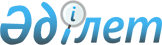 О внесении изменений в решение Жылыойского районного маслихата от 11 декабря 2013 года № 17-22 "Об установлении перечня памятных дат и праздничных дней, кратности оказания социальной помощи и установление размера социальной помощи для отдельно взятой категории получателей"
					
			Утративший силу
			
			
		
					Решение Жылыойского районного маслихата Атырауской области от 22 мая 2017 года № 10-5. Зарегистрировано Департаментом юстиции Атырауской области 05 июня 2017 года № 3875. Утратило силу решением Жылыойского районного маслихата Атырауской области от 28 сентября 2021 года № 9-6 (вводится в действие по истечении десяти календарных дней после дня его первого официального опубликования)
      Сноска. Утратило силу решением Жылыойского районного маслихата Атырауской области от 28.09.2021 № 9-6 (вводится в действие по истечении десяти календарных дней после дня его первого официального опубликования).
      В соответствии со статьей 6 Закона Республики Казахстан от 23 января 2001 года "О местном государственном управлении и самоуправлении в Республике Казахстан", статьей 26 Закона Республики Казахстан от 6 апреля 2016 года "О правовых актах", с постановлением Правительства Республики Казахстан от 21 мая 2013 года "Об утверждении Типовых правил оказания социальной помощи, установления размеров и определения перечня отдельных категорий нуждающихся граждан" и рассмотрев постановление районного акимата от 18 апреля 2017 года № 128 районный маслихат РЕШИЛ:
      1. Внести в решение Жылыойского районного маслихата от 11 декабря 2013 года № 17-22 "Об установлении перечня памятных дат и праздничных дней, кратности оказания социальной помощи и установление размера социальной помощи для отдельно взятой категории получателей" (зарегистрированное в реестре государственной регистрации нормативных правовых актов за № 2823, опубликованное в газете "Кен Жылой" от 16 января 2014 года) следующие изменения:
      приложения 1, 2 указанного решения изложить в новой редакции, согласно приложениям 1, 2 к настоящему решению.
      2. Контроль за исполнением настоящего решения возложить на постоянную комиссию районного маслихата по вопросам бюджета, финансов, экономики и развития предпринимательства (У. Жакашев).
      3. Настоящее решение вступает в силу со дня государственной регистрации в органах юстиции, вводится в действие по истечении десяти календарных дней после дня его первого официального опубликования и распространяется на правоотношения, возникшие с 1 апреля 2017 года. Перечень памятных дат и праздничных дней для оказания социальной помощи, а также кратность оказания социальной помощи Размер социальной помощи для отдельно взятой категории получателей социальной помощи к памятным датам и праздничным дням
      Расшифрование аббревиатуры:
      АЭС - атомная электростанция;
      ССР - Советские Социалистические Республики.
					© 2012. РГП на ПХВ «Институт законодательства и правовой информации Республики Казахстан» Министерства юстиции Республики Казахстан
				
      Председатель Х сессии
районного маслихата

М. Наукенов

      Секретарь районного маслихата

М. Кенганов
Приложение 1 к решению Жылыойского районного маслихата от 22 мая 2017 года № 10-5Приложение 1 к решению Жылыойского районного маслихата от 11 декабря 2013 года № 17-22
№
Памятные даты и праздничные дни 
Кратность
1
День защитника Отечества
Один раз в год
2
День ликвидации последствии катастрофы на Чернобыльской атомной электростанции 

(далее – Чернобыльская АЭС)
Один раз в год
3
День Победы
Один раз в год
4
День защиты детей
Один раз в год
5
День инвалидов
Один раз в годПриложение 2 к решению Жылыойского районного маслихата от 22 мая 2017 года № 10-5Приложение 2 к решению Жылыойского районного маслихата от 11 декабря 2013 года № 17-22
№
Категории получателей социальной помощи
Памятные даты и праздничные дни
Размер социальной помощи, тенге
1
1) участники и инвалиды Великой Отечественной войны;

2) военнослужащие, а также лица начальствующего и рядового состава органов внутренних дел и государственной безопасности бывшего Союза ССР, проходившее в период Великой Отечественной войны службу в городах, участие в обороне которых засчитывалось до 1 января 1998 г. в выслугу лет для назначения пенсии на льготных условиях, установленных для военнослужащих частей действующей армии;

3) лица вольнонаемного состава Советской Армии, Военно-Морского Флота, войск и органов внутренних дел и государственной безопасности бывшего Союза ССР, занимавшие штатные должности в воинских частях, штабах, учреждениях, входивших в состав действующей армии в период Великой Отечественной войны, либо находившиеся в соответствующие периоды в городах, участие в обороне которых засчитывалось до 1 января 1998 г. в выслугу лет для назначения пенсии на льготных условиях, установленных для военнослужащих частей действующей армии;

4) граждане, работавшие в период блокады в городе Ленинграде на предприятиях, в учреждениях и организациях города и награжденные медалью "За оборону Ленинграда" и знаком "Житель блокадного Ленинграда";

5) бывшие несовершеннолетние узники концлагерей, гетто и других мест принудительного содержания, созданных фашистами и их союзниками в период второй мировой войны;

6) семьи военнослужащих, партизан, подпольщиков, лиц, указанных в статьях 5, 6, 7 и 8 Закона Республики Қазахстан от 28 апреля 1995 года №2247 "О льготах и социальной защите участников, инвалидов Великой Отечественной войны и лиц, приравненных к ним" погибших (пропавших без вести) или умерших в результате ранения, контузии или увечья, полученных при защите бывшего Союза ССР, при исполнении иных обязанностей воинской службы (служебных обязанностей) или вследствие заболевания, связанного с пребыванием на фронте;

7) лица, награжденные орденами и медалями бывшего Союза ССР за самоотверженный труд и безупречную воинскую службу в тылу в годы Великой Отечественной войны.
День Победы
100000
1
1) участники и инвалиды Великой Отечественной войны;

2) военнослужащие, а также лица начальствующего и рядового состава органов внутренних дел и государственной безопасности бывшего Союза ССР, проходившее в период Великой Отечественной войны службу в городах, участие в обороне которых засчитывалось до 1 января 1998 г. в выслугу лет для назначения пенсии на льготных условиях, установленных для военнослужащих частей действующей армии;

3) лица вольнонаемного состава Советской Армии, Военно-Морского Флота, войск и органов внутренних дел и государственной безопасности бывшего Союза ССР, занимавшие штатные должности в воинских частях, штабах, учреждениях, входивших в состав действующей армии в период Великой Отечественной войны, либо находившиеся в соответствующие периоды в городах, участие в обороне которых засчитывалось до 1 января 1998 г. в выслугу лет для назначения пенсии на льготных условиях, установленных для военнослужащих частей действующей армии;

4) граждане, работавшие в период блокады в городе Ленинграде на предприятиях, в учреждениях и организациях города и награжденные медалью "За оборону Ленинграда" и знаком "Житель блокадного Ленинграда";

5) бывшие несовершеннолетние узники концлагерей, гетто и других мест принудительного содержания, созданных фашистами и их союзниками в период второй мировой войны;

6) семьи военнослужащих, партизан, подпольщиков, лиц, указанных в статьях 5, 6, 7 и 8 Закона Республики Қазахстан от 28 апреля 1995 года №2247 "О льготах и социальной защите участников, инвалидов Великой Отечественной войны и лиц, приравненных к ним" погибших (пропавших без вести) или умерших в результате ранения, контузии или увечья, полученных при защите бывшего Союза ССР, при исполнении иных обязанностей воинской службы (служебных обязанностей) или вследствие заболевания, связанного с пребыванием на фронте;

7) лица, награжденные орденами и медалями бывшего Союза ССР за самоотверженный труд и безупречную воинскую службу в тылу в годы Великой Отечественной войны.
День Победы
2
1) военнослужащие Советской Армии, Военно-Морского флота, Комитета государственной безопасности, лица рядового и начальствующего состава Министерства внутренних дел бывшего Союза ССР (включая военных специалистов и советников), которые в соответствии с решениями правительственных органов бывшего Союза ССР принимали участие в боевых действиях на территории других государств; военнообязанные, призывавшиеся на учебные сборы и направлявшиеся в Афганистан в период ведения боевых действий; военнослужащие автомобильных батальонов, направлявшиеся в Афганистан для доставки грузов в эту страну в период ведения боевых действий; военнослужащие летнего состава, совершавшие вылеты на боевые задания в Афганистан с территории бывшего Союза ССР, рабочие и служащие, обслуживавшие советский воинский контингент в Афганистане, получившие ранения, контузии или увечья, либо награжденные орденами и медалями бывшего Союза ССР за участие в обеспечении боевых действий;

2) военнослужащие, ставшие инвалидами вследствие ранения, контузии, увечья, полученных при защите бывшего Союза ССР, при исполнении иных обязанностей воинской службы в другие периоды или вследствие заболевания, связанного с пребыванием на фронте, а также при прохождении воинской службы в Афганистане или других государствах, в которых велись боевые действия;

3) семьи военнослужащих, погибших (пропавших без вести) или умерших вследствие ранения, контузии, увечья, заболевания, полученных в период боевых действий в Афганистане или в других государствах, в которых велись боевые действия.
День защитника Отечества
100 000
1) военнослужащие Советской Армии, Военно-Морского флота, Комитета государственной безопасности, лица рядового и начальствующего состава Министерства внутренних дел бывшего Союза ССР (включая военных специалистов и советников), которые в соответствии с решениями правительственных органов бывшего Союза ССР принимали участие в боевых действиях на территории других государств; военнообязанные, призывавшиеся на учебные сборы и направлявшиеся в Афганистан в период ведения боевых действий; военнослужащие автомобильных батальонов, направлявшиеся в Афганистан для доставки грузов в эту страну в период ведения боевых действий; военнослужащие летнего состава, совершавшие вылеты на боевые задания в Афганистан с территории бывшего Союза ССР, рабочие и служащие, обслуживавшие советский воинский контингент в Афганистане, получившие ранения, контузии или увечья, либо награжденные орденами и медалями бывшего Союза ССР за участие в обеспечении боевых действий;

2) военнослужащие, ставшие инвалидами вследствие ранения, контузии, увечья, полученных при защите бывшего Союза ССР, при исполнении иных обязанностей воинской службы в другие периоды или вследствие заболевания, связанного с пребыванием на фронте, а также при прохождении воинской службы в Афганистане или других государствах, в которых велись боевые действия;

3) семьи военнослужащих, погибших (пропавших без вести) или умерших вследствие ранения, контузии, увечья, заболевания, полученных в период боевых действий в Афганистане или в других государствах, в которых велись боевые действия.
День защитника Отечества
100 000
3
1) лица, принимавшие участие в ликвидации последствий катастрофы на Чернобыльской АЭС в 1986-1987 годах, других радиационных катастроф и аварий на объектах гражданского или военного назначения, а также участвовавшие непосредственно в ядерных испытаниях и учениях;

2) лица из числа участников ликвидации последствий катастрофы на Чернобыльской АЭС в 1988-1989 годах, эвакуированных (самостоятельно выехавших) из зон отчуждения и отселения в Республике Казахстан, включая детей, которые на день эвакуации находились во внутриутробном состоянии;

3) лица, ставшие инвалидами вследствие катастрофы на Чернобыльской АЭС и других радиационных катастроф и аварий на объектах гражданского или военного назначения, испытания ядерного оружия, и их дети, инвалидность которых генетически связана с радиационным облучением одного из родителей;
День ликвидации последствий катастрофы на Чернобыльской АЭС
100 000
4
Инвалиды 1,2,3 группы
День инвалидов
20 000
5
Ребенок – инвалид, за исключением лиц, которым установлена группа инвалидности
День защиты детей
20 000